          	          			  Director of Children’s Ministries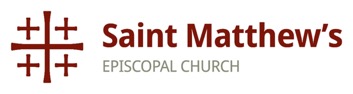 St. Matthew’s Episcopal Church in Wilton, Connecticut is seeking a faithful, dynamic disciple of Jesus Christ who has a passion for the formation of our youngest members. The primary responsibility of this person will be to love our kids and support our families into a deep and meaningful relationship with Jesus through weekly Church School programming. The successful candidate will be collaborative, imaginative, and energetic. She or he will be organized, tech-savvy, team-oriented, and ready to work in a vibrant setting other with dedicated staff, lay-leaders, and volunteers. The person called to this part-time position will plan, coordinate, support and oversee our Church School programming, and nurture the faith of our children and young families. St. Matthew’s is a unique place. We are a high-energy, welcoming, fun congregation. We take God and the work to which God calls us very seriously – but we don’t take ourselves too seriously. Children and youth are integrated in all aspects of our life. We are actively seeking more ways to extend hospitality to all people, especially our kids.We share this work with a number of community partners, and we have an especially meaningful relationship with Wilton Presbyterian Church (WPC). Our sanctuaries stand opposite each other, on the same piece of property, and we share the office and church school space in between. Our kids participate in formation with Presbyterian kids at every level except Confirmation. This means that the person in this position will have a gifted partner in this work. Our collaboration also means that we have the great gift of a large group of children and youth.Core Responsibilities:Envision, develop, organize, and administer all children’s ministry programming & events.Work with other staff to plan occasional family liturgies, events, and intergenerational activities.Recruit, train, and support volunteer teachers, cultivate and grow a faithful community around our kids where they are safe and able to learn.Oversee nursery and childcare workers.Some of the qualities we seek:The ability to share their own strong, personal relationship with Jesus.A guiding presence. A community builder who will be mindful of the safety and care our kids need.The ability to foster authentic, loving relationships with children and families.A strong communicator, ready to engage tech and social media.Knowledge and love of the Episcopal Church.Open minded to all, regardless of race, gender, or sexual orientation.Comfortable leading worship and prayer with youth and young membersStrong ability to collaborate with partners.CompensationWe are looking for the right person to join our team, so there will be flexibility in hours and compensation and when the work is done. We can be flexible around other work schedules and family commitments. It will be important for this person to be present on Sundays and to attend our weekly staff meetings. This is a half-time, non-exempt position ranging between 20 and 25 hours a week, depending on the season. Compensation will be commensurate with experience. Hiring will be subject to a clean background check. St. Matthew’s is committed to following the Safe Church policies of the Episcopal Church in Connecticut. The successful candidate will report directly to the Rector. St. Matthew’s will follow all policies and compensation guidelines of the Episcopal Church in Connecticut.If you feel that you might be called to join our dedicated team of disciples, please send a resume and cover letter to the Rector via e-mail: marissa@stmatthewswilton.org. This position will remain posted until it is filled.